ObsahPředstavení hodnoticího nástrojeSmysl a cíl hodnoticího nástrojeZaměření hodnoticího nástrojeJak s hodnoticím nástrojem pracovatLiteraturaPříloha: Hodnoticí nástroj pro souvislou praxi 1 – 4Představení hodnoticího nástrojePříprava studentů pětiletého magisterského studijního oboru Učitelství pro 1. stupeň ZŠ na Pedagogické fakultě Masarykovy univerzity prochází řadou změn, jejichž cílem je efektivnější a důkladnější propojování teorie a praxe. Poslední výraznou akreditační změnou je přeměna studijního oboru na studijní program Učitelství pro 1. stupeň ZŠ, který je realizován od roku 2020. V novém studijním programu je reflektivně pojaté přípravné vzdělávání studentů zaměřeno na osobnost studenta a jeho učení v celé šíři, nikoliv jen v kognitivní oblasti. Takto připravené přípravné vzdělávání vychází ze sociokonstruktivistických teorií a je propojeno s kooperativním učením studenta a provázejícího učitele.V novém studijním programu je vysoký podíl reflektovaných praxí, které se snažíme posílit nikoliv kvantitou (objemem), nýbrž jejich kvalitou (reflexí). „Množství příležitostí k učení se z praktických zkušeností tomu, jak učit druhé, samo o sobě ještě nemusí zaručovat, že tyto příležitosti budou v hodnotné učení transformovány“ (Svojanovský, 2017, s. 8). Kvalitu pedagogických praxí a transformaci zkušeností do profesního učení a osobnostního rozvoje umožňuje právě reflexe pedagogických situací (Syslová et al., 2019; Korthagen et al., 2011). Reflexi vlastní pedagogické zkušenosti chápeme jako trvalý princip profesionality (Tomková, 2018, s. 13). V rámci vysokoškolského studia budujeme schopnost studenta reflektovat pedagogické situace komplexně, vědomě, samostatně, tvořivě, odpovědně i kriticky na základě hlubokého a širokého poznání pedagogických jevů a souvislostí (Syslová et al., 2019, s. 6).Proměna přípravného vzdělávání si žádá mj. vytvoření nového hodnoticího nástroje pro studenty na souvislé praxi ve 4. a 5. ročníku studia (tj. 7. – 10. semestr). Od tohoto nástroje si slibujeme, že studentům pomůže v reflexi jejich pedagogických zkušeností tak, aby byly co nejlépe zachyceny pokroky v jejich profesním učení a osobnostním rozvoji. Hodnoticí nástroj vychází ze Standardu kvality profesních kompetencí studenta učitelství (Kratochvílová, Svojanovský et al., 2020), z Rámce profesních kvalit učitele (Tomková et al., 2012) a volnou inspirací mu byly také další hodnoticí nástroje (Syslová et al., 2019; Kratochvílová, 2012; Filová, 1998) nebo metodické příručky týkající se pedagogických praxí z jiných pedagogických fakult (např. Nelešovská & Svobodová, 2000; Bartošová, 2006; Bartoňová & Pipeková, 2011).Hodnoticí nástroj je určen především studentům programu Učitelství pro 1. stupeň ZŠ, fakultním i spolupracujícím provázejícím učitelům a fakultním metodikům praxe. Všichni aktéři jsou důležitou součástí praktické přípravy studenta, protože mu pomáhají porozumět současnému primárnímu vzdělávání, identifikovat silné a slabé stránky jeho profesní způsobilosti a podporují jej na cestě stávání se učitelem.Smysl a cíl hodnoticího nástrojeHodnoticí nástroj směřuje k podpoře a rozvoji všech profesních kompetencí studentů a detailněji se zaměřuje na reflexi plánování výuky, vytváření podmínek pro učení, podpory učení, hodnocení výsledků žáků a výuky a profesního rozvoje. Hodnoticí nástroj je stupňovitý a ucelený pro všechny čtyři souvislé praxe. Hodnocení souvislé praxe 1 a 2 obsahuje méně opěrných otázek v jednotlivých oblastech než hodnocení souvislé praxe 3 a 4. Domníváme se, že takováto struktura hodnoticího nástroje odráží profesní znalosti a dovednosti studentů na základě složení studijních předmětů ve 4. a 5. ročníku magisterského studia. Hodnoticí nástroj si klade za cíl pomoci studentům reflektovat vlastní praxi tím, že:zaostřuje na jednotlivé kroky a aspekty praxe postupně v jednotlivých oblastechstrukturuje jejich uvažování o praxidokumentuje jejich aktuální stav reflexe v jednotlivých semestrech, čímž nabízí ucelený pohled na jejich profesní rozvoj.Vyplněný hodnoticí nástroj za všechny čtyři semestry je součástí profesního portfolia studentů, nad kterým je vedena rozprava u státní závěrečné zkoušky.Výhodu hodnoticího nástroje spatřujeme ve slovním hodnocení jednotlivých oblastí, protože vnímáme rozdílné zkušenosti studentů, které nejdou tak dobře a výstižně zachytit v numerických škálách na bodové stupnici. Zaměření hodnoticího nástrojeHodnoticí nástroj se opírá o pět vybraných oblastí, které se zaměřují na profesní znalosti, dovednosti, postoje, hodnoty a osobní charakteristiku studenta, tedy na rozvoj a podporu profesních kompetencí studenta (budoucího učitele na 1. stupni ZŠ). Tyto oblasti považujeme z hlediska profesního rozvoje studentů za stěžejní.Oblast plánování výuky je zaměřena na přípravu výuky, konzultace s provázejícím učitelem, návaznost výuky na školní/třídní kurikulum, zohledňování individuálních potřeb žáků, formulování výukových cílů, didaktickou analýzu učiva a časový scénář ve výuce.Oblast podmínek pro učení je zaměřena na atmosféru ve třídě, řešení kázeňských potíží, komunikaci se žáky, utváření příležitosti zažít úspěch a efektivní využití času ve výuce.Oblast podpory učení je zaměřena na ověřování stanovených cílů výuky, zprostředkování vzdělávacího obsahu a instrukcí žákům, věcnou správnost předávaného učiva, organizační formy a výukové metody, vzájemné učení žáků, práci s chybou, smysluplnost učiva a využívání didaktické techniky ve výuce.Oblast hodnocení výsledků žáků a reflexe výuky je zaměřena na poskytování zpětné vazby, využívání rozmanitých forem hodnocení, celkové reflektování výuky a podporu žáků v sebereflexi a reflexi spolužáků a učitele.Poslední oblast je zaměřena na profesní rozvoj studenta, ve které student stanovuje cíle svého dalšího profesního rozvoje a ohlíží se, jak naplnil stanovené cíle z předchozích praxí.Jak s hodnoticím nástrojem pracovatStudent nejprve ve všech uvedených oblastech posoudí aktuální stav svých profesních kompetencí. Své hodnocení v jednotlivých oblastech napíše do připraveného rámečku. U každé oblasti jsou uvedené opěrné podotázky, o které student může sebehodnocení opřít. Není ale třeba analyticky odpovídat na všechny podotázky. Odpovědi by neměly kopírovat opěrné podotázky, nýbrž by měly co nejpřiléhavěji vystihovat a popisovat zkušenost studenta. Jde o doporučenou strukturu, tj. student nemá postupně odpovídat na jednotlivá „zadání“, ale ve své reflexi by neměl zapomenout odpověď na některou z otázek.Následně student předá vyplněné hodnocení svému provázejícímu učiteli, který se vyjádří k sebehodnocení studenta a napíše svoje hodnocení.Obě vyplněné části student předloží přidělenému fakultnímu metodikovi praxe, který doplní své hodnocení. Fakultní metodik hodnotí především pozorovanou vyučovací hodinu (nebo hodiny), ve které studentovi hospitoval. Není záměrem, aby fakultní metodik v rámci tohoto archu hodnotil celou praxi studenta.Kompletně vyplněné hodnocení student zakládá do svého profesního portfolia, které je součástí státní závěrečné zkoušky.LiteraturaBartoňová, M., & Pipeková, J. (2011). Manuál pro pedagogickou praxi. Teorie a praxe. Brno: Masarykova univerzita.Bartošová, I. (2006). První pedagogický sešit (pro 1. až. 3. ročník studia oboru učitelství pro 1. stupeň ZŠ). Hradec Králové: GAUDEAMUS Univerzita Hradec Králové.Filová, H. (1998). Budoucí učitelé na souvislé praxi aneb rukověť fakultního cvičného učitele. (Příručka pro fakultní cvičné učitele a profesionálně zainteresované studenty učitelství pro 1. stupeň ZŠ). Brno: Paido.Korthagen, F. A. J., Kessels, J., Koster, B., Lagerwerf, B., & Wubbels, T. (2011). Jak spojit praxi s teorii: Didaktika realistického vzdělávání učitelů. Brno: Paido.Kratochvílová, J. (2012). Hodnocení souvislé pedagogické praxe učitel/ student/ VŠ pedagog. (Nepublikováno).Kratochvílová, J., & Svojanovský, P. et al. (2020). Standard kvality profesních kompetencí studenta učitelství. Brno: Masarykova univerzita.Nelešovská, A., & Svobodová, J. (2000). Pedagogická praxe. Praktická příručka určená studentům prezenčního studia oboru učitelství pro 1. st. ZŠ. Olomouc: Univerzita Palackého v Olomouci.Svojanovský, P. (2017). Podpora reflexe praxe v učitelském vzdělávání (Disertační práce). Brno: Pedagogická fakulta Masarykovy univerzity.Syslová, Z., Grůzová, L., & Štěpánková L. (2019). Podpora vedení studentů na praxi v mateřské škole. Brno: Masarykova univerzita.Tomková, A., Spilková, V., Píšová, M., Mazáčová, N., Krčmářová, T., Kostková, K., Kargerová, J. (2012). Rámec profesních kvalit učitele. Praha: Národní ústav pro vzdělávání.Tomková, A. (2018). Portfolio v perspektivě reflektivně pojatého vzdělávání učitelů. Praha: Pedagogická fakulta Univerzity Karlovy.Sebehodnocení a hodnocení studenta na souvislé pedagogické praxi 1Jméno studenta:		________________________________________________Ročník / semestr:		________________________________________________Název školy:			________________________________________________Třída:				________________________________________________Jméno provázejícího učitele:		__________________________________________Jméno fakultního metodika praxe:	__________________________________________Tento sebehodnoticí a hodnoticí list slouží k zachycení reflexe aktuálního rozvoje profesních kompetencí studenta po souvislé pedagogické praxi. Profesní kompetence studenta jsou hodnoceny v 5 oblastech: plánování výuky, podmínky pro učení, podpora učení, hodnocení výsledků žáků a reflexe výuky, profesní rozvoj. Jak se sebehodnoticím a hodnoticím listem pracovat?Student nejprve ve všech uvedených oblastech posoudí aktuální stav svých profesních kompetencí. Své hodnocení v jednotlivých oblastech napíše do připraveného rámečku. U každé oblasti jsou uvedené opěrné podotázky, o které student může sebehodnocení opřít. Není ale třeba analyticky odpovídat na všechny podotázky.Následně student předá vyplněné hodnocení svému provázejícímu učiteli, který se vyjádří k sebehodnocení studenta a napíše svoje hodnocení.Obě vyplněné části student v prezenční formě studia předloží přidělenému fakultnímu metodikovi praxe, který doplní své hodnocení. Studentů v kombinované formě se tato část netýká.Kompletně vyplněné hodnocení student zakládá do portfolia.STUDENTSKÉ SEBEHODNOCENÍJak plánuji výuku?Jakým způsobem a kdy konzultuji s provázejícím učitelem přípravu na výuku? Řeším návaznost na předchozí práci učitele a žáků?Formuluji výukové cíle tak, aby byly žákům srozumitelné, přiměřené a kontrolovatelné (v doméně kognitivní a/nebo postojové a/nebo psychomotorické) a promýšlím jejich provázanost s učivem, metodami výuky, organizačními formami, tzn. s celkovou koncepcí výuky? Plánuji způsoby ověření naplnění cílů?Zpracovávám časový scénář svého postupu ve výuce? Daří se mi jej dodržovat?Jaké vytvářím podmínky pro učení žáků?Podporuji pozitivní atmosféru ve třídě? Jakými způsoby?Jak řeším kázeňské problémy? Pracuji se zavedenými pravidly? Jak dbám na jejich dodržování? Oceňuji pozitivní projevy chování žáků?Dokážu udržovat “živý kontakt” se žáky (skrze hlasový projev, neverbální komunikaci, oslovování žáků jejich křestním jménem…)?Pokud vytvářím prostor pro „odlehčení“, pracuji s proměnami atmosféry, reaguji na projevy únavy, kolísání pozornosti, projevuji smysl pro humor, zpestřuji výklad zajímavostmi a vlastní zkušeností?Jak moc efektivně využívám čas ve výuce (ve vztahu ke svému plánu, situaci ve třídě a porozumění učivu)?Jak podporuji učení žáků?Stanovuji a zprostředkovávám žákům (pokud je to vhodné vzhledem k metodě) adekvátní výukové cíle (společné, individuální)? Ověřuji průběžně naplnění výukových cílů, vyhodnocuji jejich dosažení?Daří se mi zprostředkovávat učivo každého předmětu věcně správně?Daří se mi využívat rozmanité výukové metody a organizační formy, které podporují učení žáků a vedou k cíli?Uplatňuji rozmanité přístupy k výuce (např. prvky Montessori pedagogiky, program Začít spolu, zážitková pedagogika, badatelsky orientovaná výuka, integrovaná tematická výuka, projektová výuka atd.)?Jakými způsoby podporuji soudržnost, spolupráci a vzájemné učení žáků?Jakým způsobem hodnotím výsledky žáků a reflektuji výuku?Jakým způsobem reflektuji průběh výuky z hlediska stanovených výukových cílů, výukových metod, organizačních forem práce, časového rozvržení plánu hodiny atd. (případně také přípravu na výuku)?Jakými způsoby vedu žáky k reflexi jejich vlastních výsledků a pokroku v učení (sebehodnocení) a k poskytování zpětné vazby druhým (spolužákům a učiteli)?Můj profesní rozvoj a stanovení cíle pro další obdobíNa základě provedeného sebehodnocení si stanovuji následující cíle svého dalšího profesního rozvoje (např. Potřebuju se zlepšit v … a pomůže mi k tomu….).  Datum:Podpis studenta:HODNOCENÍ PROVÁZEJÍCÍHO UČITELEVyjádření k sebehodnocení studenta a celkové hodnocení studenta z pohledu provázejícího učitele (např. rozvoj profesních kompetencí, docházka na praxi, celkový přístup k praxi, doporučení k dalšímu profesnímu rozvoji studenta).Doporučuji – Nedoporučuji udělit zápočet.Datum:Podpis provázejícího učitele:HODNOCENÍ FAKULTNÍHO METODIKA PRAXEVyjádření fakultního metodika praxe k pozorované vyučovací hodině a jeho doporučení k dalšímu profesnímu rozvoji studenta.Datum:Podpis fakultního metodika praxe:Sebehodnocení a hodnocení studenta na souvislé pedagogické praxi 2Jméno studenta:		________________________________________________Ročník / semestr:		________________________________________________Název školy:			________________________________________________Třída:				________________________________________________Jméno provázejícího učitele:		__________________________________________Jméno fakultního metodika praxe:	__________________________________________Tento sebehodnoticí a hodnoticí list slouží k zachycení reflexe aktuálního rozvoje profesních kompetencí studenta po souvislé pedagogické praxi. Profesní kompetence studenta jsou hodnoceny v 5 oblastech: plánování výuky, podmínky pro učení, podpora učení, hodnocení výsledků žáků a reflexe výuky, profesní rozvoj. Jak se sebehodnoticím a hodnoticím listem pracovat?Student nejprve ve všech uvedených oblastech posoudí aktuální stav svých profesních kompetencí. Své hodnocení v jednotlivých oblastech napíše do připraveného rámečku. U každé oblasti jsou uvedené opěrné podotázky, o které student může sebehodnocení opřít. Není ale třeba analyticky odpovídat na všechny podotázky.Následně student předá vyplněné hodnocení svému provázejícímu učiteli, který se vyjádří k sebehodnocení studenta a napíše svoje hodnocení.Obě vyplněné části student v prezenční formě studia předloží přidělenému fakultnímu metodikovi praxe, který doplní své hodnocení. Studentů v kombinované formě se tato část netýká.Kompletně vyplněné hodnocení student zakládá do portfolia.STUDENTSKÉ SEBEHODNOCENÍJak plánuji výuku?Jakým způsobem a kdy konzultuji s provázejícím učitelem přípravu na výuku? Řeším návaznost na předchozí práci učitele a žáků?Formuluji výukové cíle tak, aby byly žákům srozumitelné, přiměřené a kontrolovatelné (v doméně kognitivní a/nebo postojové a/nebo psychomotorické) a promýšlím jejich provázanost s učivem, metodami výuky, organizačními formami, tzn. s celkovou koncepcí výuky? Plánuji způsoby ověření naplnění cílů?Zpracovávám časový scénář svého postupu ve výuce? Daří se mi jej dodržovat?Jaké vytvářím podmínky pro učení žáků?Podporuji pozitivní atmosféru ve třídě? Jakými způsoby?Jak řeším kázeňské problémy? Pracuji se zavedenými pravidly? Jak dbám na jejich dodržování? Oceňuji pozitivní projevy chování žáků?Dokážu udržovat “živý kontakt” se žáky (skrze hlasový projev, neverbální komunikaci, oslovování žáků jejich křestním jménem…)?Pokud vytvářím prostor pro „odlehčení“, pracuji s proměnami atmosféry, reaguji na projevy únavy, kolísání pozornosti, projevuji smysl pro humor, zpestřuji výklad zajímavostmi a vlastní zkušeností?Jak moc efektivně využívám čas ve výuce (ve vztahu ke svému plánu, situaci ve třídě a porozumění učivu)?Jak podporuji učení žáků?Stanovuji a zprostředkovávám žákům (pokud je to vhodné vzhledem k metodě) adekvátní výukové cíle (společné, individuální)? Ověřuji průběžně naplnění výukových cílů, vyhodnocuji jejich dosažení?Daří se mi zprostředkovávat učivo každého předmětu věcně správně?Daří se mi využívat rozmanité výukové metody a organizační formy, které podporují učení žáků a vedou k cíli?Uplatňuji rozmanité přístupy k výuce (např. prvky Montessori pedagogiky, program Začít spolu, zážitková pedagogika, badatelsky orientovaná výuka, integrovaná tematická výuka, projektová výuka atd.)?Jakými způsoby podporuji soudržnost, spolupráci a vzájemné učení žáků?Jakým způsobem hodnotím výsledky žáků a reflektuji výuku?Jakým způsobem reflektuji průběh výuky z hlediska stanovených výukových cílů, výukových metod, organizačních forem práce, časového rozvržení plánu hodiny atd. (případně také přípravu na výuku)?Jakými způsoby vedu žáky k reflexi jejich vlastních výsledků a pokroku v učení (sebehodnocení) a k poskytování zpětné vazby druhým (spolužákům a učiteli)?Můj profesní rozvoj a stanovení cíle pro další obdobíNa základě provedeného sebehodnocení si stanovuji následující cíle svého dalšího profesního rozvoje (např. Potřebuju se zlepšit v … a pomůže mi k tomu….).  Zároveň se zamýšlím, zda a jak jsem dříve stanovené cíle naplnil/a (V čem jsem se od poslední praxe zlepšil/a? Jak jsem naplnil/a vytyčené cíle?):Datum:Podpis studenta:HODNOCENÍ PROVÁZEJÍCÍHO UČITELEVyjádření k sebehodnocení studenta a celkové hodnocení studenta z pohledu provázejícího učitele (např. rozvoj profesních kompetencí, docházka na praxi, celkový přístup k praxi, doporučení k dalšímu profesnímu rozvoji studenta).Doporučuji – Nedoporučuji udělit zápočet.Datum:Podpis provázejícího učitele:HODNOCENÍ FAKULTNÍHO METODIKA PRAXEVyjádření fakultního metodika praxe k pozorované vyučovací hodině a jeho doporučení k dalšímu profesnímu rozvoji studenta.Datum:Podpis fakultního metodika praxe:Sebehodnocení a hodnocení studenta na souvislé pedagogické praxi 3Jméno studenta:		________________________________________________Ročník / semestr:		________________________________________________Název školy:			________________________________________________Třída:				________________________________________________Jméno provázejícího učitele:		__________________________________________Jméno fakultního metodika praxe:	__________________________________________Tento sebehodnoticí a hodnoticí list slouží k zachycení reflexe aktuálního rozvoje profesních kompetencí studenta po souvislé pedagogické praxi. Profesní kompetence studenta jsou hodnoceny v 5 oblastech: plánování výuky, podmínky pro učení, podpora učení, hodnocení výsledků žáků a reflexe výuky, profesní rozvoj. Jak se sebehodnoticím a hodnoticím listem pracovat?Student nejprve ve všech uvedených oblastech posoudí aktuální stav svých profesních kompetencí. Své hodnocení v jednotlivých oblastech napíše do připraveného rámečku. U každé oblasti jsou uvedené opěrné podotázky, o které student může sebehodnocení opřít. Není ale třeba analyticky odpovídat na všechny podotázky.Následně student předá vyplněné hodnocení svému provázejícímu učiteli, který se vyjádří k sebehodnocení studenta a napíše svoje hodnocení.Kompletně vyplněné hodnocení student zakládá do portfolia.STUDENTSKÉ SEBEHODNOCENÍJak plánuji výuku?Jakým způsobem a kdy konzultuji s provázejícím učitelem přípravu na výuku (návaznost na ŠVP, návaznost na tematický plán, předchozí práci učitele a žáků)?Jak zohledňuji při plánování výuky možnosti konkrétních žáků? Jakým způsobem individualizuji a diferencuji plán výuky (i na základě znalosti IVP, PLPP, SVP)?Formuluji výukové cíle tak, aby byly žákům srozumitelné, přiměřené a kontrolovatelné (v doméně kognitivní a/nebo postojové a/nebo psychomotorické) a promýšlím jejich provázanost s učivem, metodami výuky, organizačními formami, tzn. s celkovou koncepcí výuky? Plánuji způsoby ověření naplnění cílů?Provádím didaktickou analýzu učiva (klíčové pojmy, učební úlohy) s přihlédnutím ke stanovenému cíli? Plánuji adekvátní výukové metody, organizační formy apod.?Zpracovávám časový scénář svého postupu ve výuce? Daří se mi jej dodržovat?Jaké vytvářím podmínky pro učení žáků?Podporuji pozitivní atmosféru ve třídě? Jakými způsoby?Jak řeším kázeňské problémy? Pracuji se zavedenými pravidly? Jak dbám na jejich dodržování? Oceňuji pozitivní projevy chování žáků?Dokážu udržovat “živý kontakt” se žáky (skrze hlasový projev, neverbální komunikaci, oslovování žáků jejich křestním jménem…)?Dokážu s respektem reagovat na potřeby (sociální, fyziologické) žáků ve třídě?Pokud vytvářím prostor pro „odlehčení“, pracuji s proměnami atmosféry, reaguji na projevy únavy, kolísání pozornosti, projevuji smysl pro humor, zpestřuji výklad zajímavostmi a vlastní zkušeností?Vytvářím všem žákům příležitost prožít úspěch? Jakými způsoby?Jak moc efektivně využívám čas ve výuce (ve vztahu ke svému plánu, situaci ve třídě a porozumění učivu)?Jak podporuji učení žáků?Stanovuji a zprostředkovávám žákům (pokud je to vhodné vzhledem k metodě) adekvátní výukové cíle (společné, individuální)? Ověřuji průběžně naplnění výukových cílů, vyhodnocuji jejich dosažení?Co dělám pro to, abych vzdělávací obsah a instrukce k výuce žákům zprostředkovával/a srozumitelně a přiměřeně k individuálním vzdělávacím potřebám a věku žáků?Daří se mi zprostředkovávat učivo každého předmětu věcně správně?Daří se mi vysvětlovat učivo s využitím předchozích znalostí a zkušeností žáků?Daří se mi využívat rozmanité výukové metody a organizační formy, které podporují učení žáků a vedou k cíli?Uplatňuji rozmanité přístupy k výuce (např. prvky Montessori pedagogiky, program Začít spolu, zážitková pedagogika, badatelsky orientovaná výuka, integrovaná tematická výuka, projektová výuka atd.)?Jakými způsoby podporuji soudržnost, spolupráci a vzájemné učení žáků?Daří se mi pracovat smysluplně s chybou žáků jako s příležitostí k rozvoji?Jak moc smysluplně využívám informační technologie (ICT) na podporu učení žáků?Daří se mi řešit se žáky význam učiva a jeho smysluplnost?Jakým způsobem hodnotím výsledky žáků a reflektuji výuku?Poskytuji žákům průběžnou zpětnou vazbu s využitím popisného jazyka a kritérií s ohledem na jejich individuální potřeby?Využívám rozmanitých forem hodnocení a různorodých ukazatelů výsledků učení a pokroku žáků?Jakým způsobem reflektuji průběh výuky z hlediska stanovených výukových cílů, výukových metod, organizačních forem práce, časového rozvržení plánu hodiny atd. (případně také přípravu na výuku)?Jakými způsoby vedu žáky k reflexi jejich vlastních výsledků a pokroku v učení (sebehodnocení) a k poskytování zpětné vazby druhým (spolužákům a učiteli)?Můj profesní rozvoj a stanovení cíle pro další obdobíNa základě provedeného sebehodnocení si stanovuji následující cíle svého dalšího profesního rozvoje (např. Potřebuju se zlepšit v … a pomůže mi k tomu….).  Zároveň se zamýšlím, zda a jak jsem dříve stanovené cíle naplnil/a (V čem jsem se od poslední praxe zlepšil/a? Jak jsem naplnil/a vytyčené cíle?):Datum:Podpis studenta:HODNOCENÍ PROVÁZEJÍCÍHO UČITELEVyjádření k sebehodnocení studenta a celkové hodnocení studenta z pohledu provázejícího učitele (např. rozvoj profesních kompetencí, docházka na praxi, celkový přístup k praxi, doporučení k dalšímu profesnímu rozvoji studenta).Doporučuji – Nedoporučuji udělit zápočet.Datum:Podpis provázejícího učitele:Sebehodnocení a hodnocení studenta na souvislé pedagogické praxi 4Jméno studenta:		________________________________________________Ročník / semestr:		________________________________________________Název školy:			________________________________________________Třída:				________________________________________________Jméno provázejícího učitele:		__________________________________________Jméno fakultního metodika praxe:	__________________________________________Tento sebehodnoticí a hodnoticí list slouží k zachycení reflexe aktuálního rozvoje profesních kompetencí studenta po souvislé pedagogické praxi. Profesní kompetence studenta jsou hodnoceny v 5 oblastech: plánování výuky, podmínky pro učení, podpora učení, hodnocení výsledků žáků a reflexe výuky, profesní rozvoj. Jak se sebehodnoticím a hodnoticím listem pracovat?Student nejprve ve všech uvedených oblastech posoudí aktuální stav svých profesních kompetencí. Své hodnocení v jednotlivých oblastech napíše do připraveného rámečku. U každé oblasti jsou uvedené opěrné podotázky, o které student může sebehodnocení opřít. Není ale třeba analyticky odpovídat na všechny podotázky.Následně student předá vyplněné hodnocení svému provázejícímu učiteli, který se vyjádří k sebehodnocení studenta a napíše svoje hodnocení.Kompletně vyplněné hodnocení student zakládá do portfolia.STUDENTSKÉ SEBEHODNOCENÍJak plánuji výuku?Jakým způsobem a kdy konzultuji s provázejícím učitelem přípravu na výuku (návaznost na ŠVP, návaznost na tematický plán, předchozí práci učitele a žáků)?Jak zohledňuji při plánování výuky možnosti konkrétních žáků? Jakým způsobem individualizuji a diferencuji plán výuky (i na základě znalosti IVP, PLPP, SVP)?Formuluji výukové cíle tak, aby byly žákům srozumitelné, přiměřené a kontrolovatelné (v doméně kognitivní a/nebo postojové a/nebo psychomotorické) a promýšlím jejich provázanost s učivem, metodami výuky, organizačními formami, tzn. s celkovou koncepcí výuky? Plánuji způsoby ověření naplnění cílů?Provádím didaktickou analýzu učiva (klíčové pojmy, učební úlohy) s přihlédnutím ke stanovenému cíli? Plánuji adekvátní výukové metody, organizační formy apod.?Zpracovávám časový scénář svého postupu ve výuce? Daří se mi jej dodržovat?Jaké vytvářím podmínky pro učení žáků?Podporuji pozitivní atmosféru ve třídě? Jakými způsoby?Jak řeším kázeňské problémy? Pracuji se zavedenými pravidly? Jak dbám na jejich dodržování? Oceňuji pozitivní projevy chování žáků?Dokážu udržovat “živý kontakt” se žáky (skrze hlasový projev, neverbální komunikaci, oslovování žáků jejich křestním jménem…)?Dokážu s respektem reagovat na potřeby (sociální, fyziologické) žáků ve třídě?Pokud vytvářím prostor pro „odlehčení“, pracuji s proměnami atmosféry, reaguji na projevy únavy, kolísání pozornosti, projevuji smysl pro humor, zpestřuji výklad zajímavostmi a vlastní zkušeností?Vytvářím všem žákům příležitost prožít úspěch? Jakými způsoby?Jak moc efektivně využívám čas ve výuce (ve vztahu ke svému plánu, situaci ve třídě a porozumění učivu)?Jak podporuji učení žáků?Stanovuji a zprostředkovávám žákům (pokud je to vhodné vzhledem k metodě) adekvátní výukové cíle (společné, individuální)? Ověřuji průběžně naplnění výukových cílů, vyhodnocuji jejich dosažení?Co dělám pro to, abych vzdělávací obsah a instrukce k výuce žákům zprostředkovával/a srozumitelně a přiměřeně k individuálním vzdělávacím potřebám a věku žáků?Daří se mi zprostředkovávat učivo každého předmětu věcně správně?Daří se mi vysvětlovat učivo s využitím předchozích znalostí a zkušeností žáků?Daří se mi využívat rozmanité výukové metody a organizační formy, které podporují učení žáků a vedou k cíli?Uplatňuji rozmanité přístupy k výuce (např. prvky Montessori pedagogiky, program Začít spolu, zážitková pedagogika, badatelsky orientovaná výuka, integrovaná tematická výuka, projektová výuka atd.)?Jakými způsoby podporuji soudržnost, spolupráci a vzájemné učení žáků?Daří se mi pracovat smysluplně s chybou žáků jako s příležitostí k rozvoji?Jak moc smysluplně využívám informační technologie (ICT) na podporu učení žáků?Daří se mi řešit se žáky význam učiva a jeho smysluplnost?Jakým způsobem hodnotím výsledky žáků a reflektuji výuku?Poskytuji žákům průběžnou zpětnou vazbu s využitím popisného jazyka a kritérií s ohledem na jejich individuální potřeby?Využívám rozmanitých forem hodnocení a různorodých ukazatelů výsledků učení a pokroku žáků?Jakým způsobem reflektuji průběh výuky z hlediska stanovených výukových cílů, výukových metod, organizačních forem práce, časového rozvržení plánu hodiny atd. (případně také přípravu na výuku)?Jakými způsoby vedu žáky k reflexi jejich vlastních výsledků a pokroku v učení (sebehodnocení) a k poskytování zpětné vazby druhým (spolužákům a učiteli)?Můj profesní rozvoj a stanovení cíle pro další obdobíNa základě provedeného sebehodnocení si stanovuji následující cíle svého dalšího profesního rozvoje (např. Potřebuju se zlepšit v … a pomůže mi k tomu….).  Zároveň se zamýšlím, zda a jak jsem dříve stanovené cíle naplnil/a (V čem jsem se od poslední praxe zlepšil/a? Jak jsem naplnil/a vytyčené cíle?):Datum:Podpis studenta:HODNOCENÍ PROVÁZEJÍCÍHO UČITELEVyjádření k sebehodnocení studenta a celkové hodnocení studenta z pohledu provázejícího učitele (např. rozvoj profesních kompetencí, docházka na praxi, celkový přístup k praxi, doporučení k dalšímu profesnímu rozvoji studenta).Doporučuji – Nedoporučuji udělit zápočet.Datum:Podpis provázejícího učitele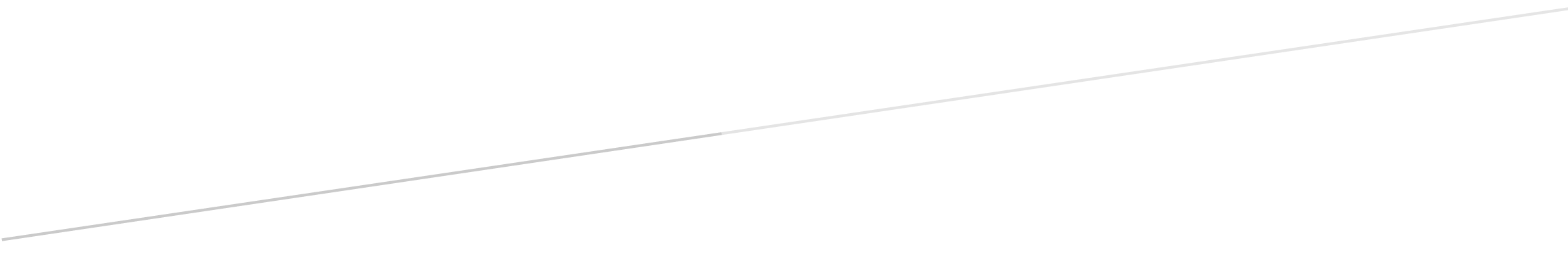 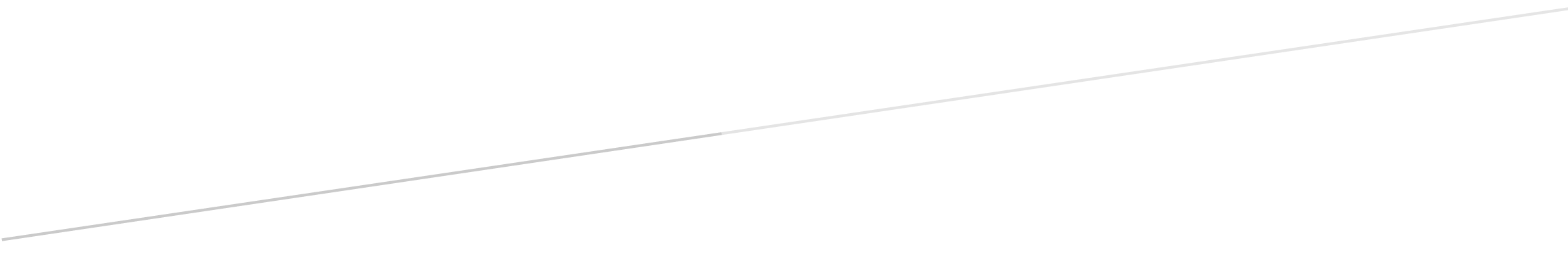 